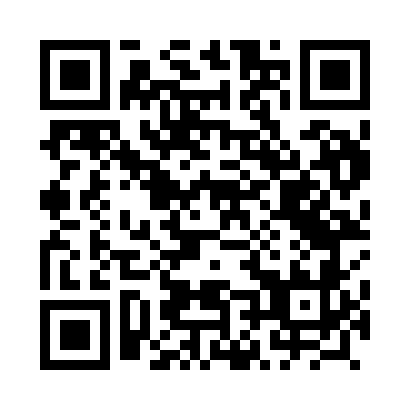 Prayer times for Plawna, PolandWed 1 May 2024 - Fri 31 May 2024High Latitude Method: Angle Based RulePrayer Calculation Method: Muslim World LeagueAsar Calculation Method: HanafiPrayer times provided by https://www.salahtimes.comDateDayFajrSunriseDhuhrAsrMaghribIsha1Wed3:045:3012:556:018:2010:362Thu3:005:2812:556:028:2210:393Fri2:575:2712:546:038:2310:424Sat2:535:2512:546:048:2510:455Sun2:505:2312:546:058:2610:486Mon2:465:2112:546:068:2810:517Tue2:425:2012:546:078:3010:558Wed2:405:1812:546:088:3110:589Thu2:395:1612:546:098:3311:0110Fri2:395:1512:546:108:3411:0211Sat2:385:1312:546:118:3611:0212Sun2:375:1212:546:128:3711:0313Mon2:375:1012:546:138:3911:0414Tue2:365:0912:546:148:4011:0415Wed2:355:0712:546:148:4211:0516Thu2:355:0612:546:158:4311:0617Fri2:345:0412:546:168:4511:0618Sat2:345:0312:546:178:4611:0719Sun2:335:0212:546:188:4711:0720Mon2:335:0012:546:198:4911:0821Tue2:324:5912:546:198:5011:0922Wed2:324:5812:546:208:5211:0923Thu2:324:5712:546:218:5311:1024Fri2:314:5612:556:228:5411:1125Sat2:314:5412:556:228:5511:1126Sun2:304:5312:556:238:5711:1227Mon2:304:5212:556:248:5811:1228Tue2:304:5212:556:258:5911:1329Wed2:294:5112:556:259:0011:1330Thu2:294:5012:556:269:0111:1431Fri2:294:4912:556:279:0211:15